What information should be on an EC/ISO 13485 certificateThere are a number of important details that a sponsor should check to ensure that the certificate is valid for particular IVDs. Wording and formatting will vary between certification bodies. Following is a mock-up of what an EC/ISO 13485 certificate should contain.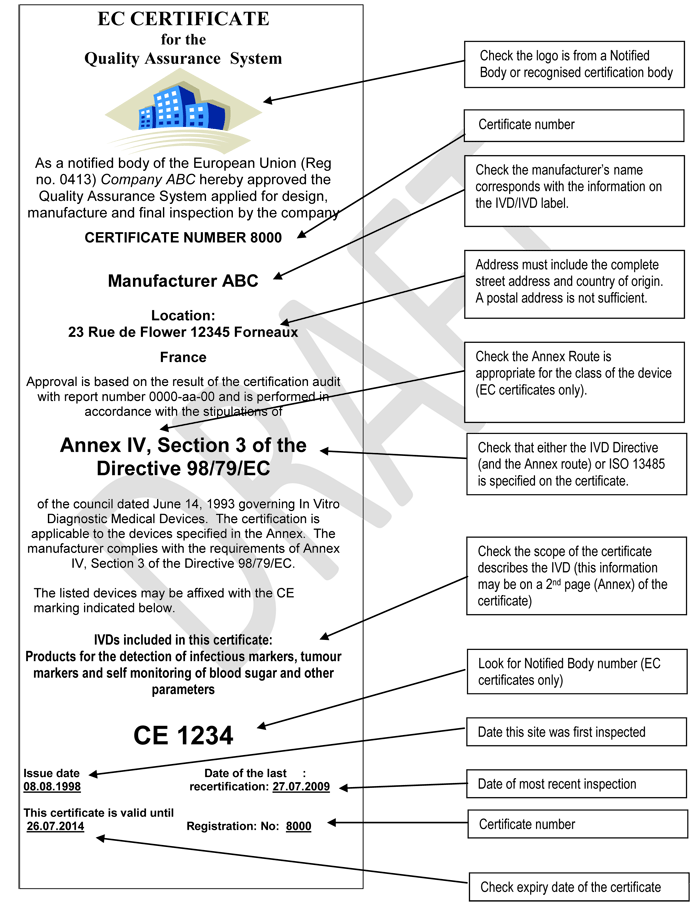 